535600 - jud. Harghita, Odorheiu Secuiesc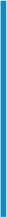 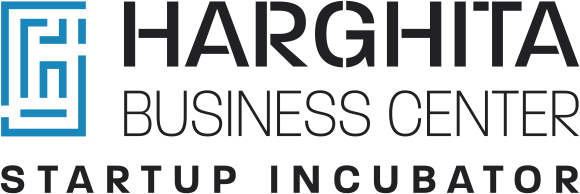 str. II. Rákóczi Ferenc, nr. 84telefon: 0366–567 941e-mail: info@hbcenter.rowww.hbcenter.roCătre Asociaţia de Dezvoltare Intercomunitară “Harghita Business Center”În atenţia domnului director executivSubsemnatul/a 									, având CNP											, cu domiciliul în localitatea 									, judeţul 					, strada					, nr. 		, bl. 		, et. 		, ap. 		, telefon 			.Solicit prin prezenta înscrierea mea la concurs pentru postul de femeie de serviciu, organizat de Asociaţia de Dezvoltare Intercomunitară “Harghita Business Center”.Data: 					Semnătura 						